2023 My Child Matters Awards ApplicationOffline Summary – Application Form (English)The My Child Matters Awards for Paediatric Oncology Nurses is a programme supported by Sanofi Foundation S which recognises and celebrates the role of nurses in the fight against childhood cancer in low- and middle-income countries.

The deadline for online applications is: February 20, 2023 (before 12:00 midnight CET)

The final decision on submitted projects will be communicated on March 30, 2023

Please make sure to download and complete the below files before starting the online application process:

- download Budget template here
- download Timeline template here
- review SMART Goal Guidance here

Attention: Your project must be developed by nurses in a low- or medium-resourced country (according to the World Bank’s country income classification in July 2022; check for eligibility) here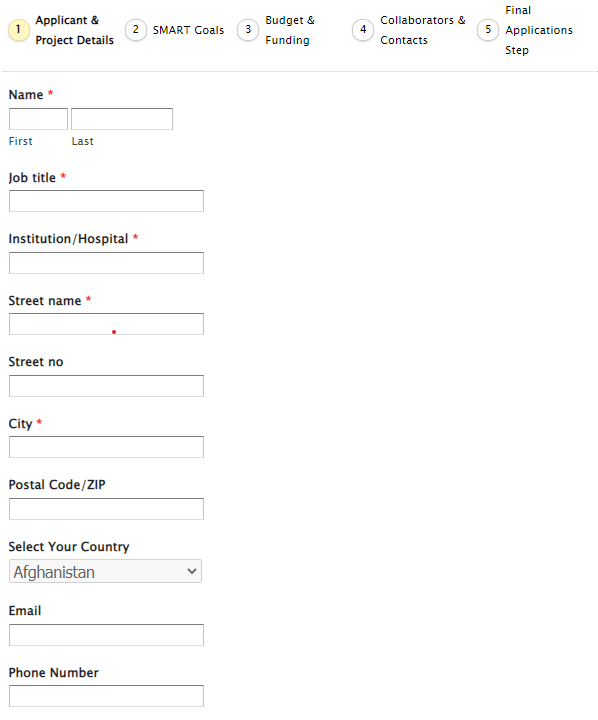 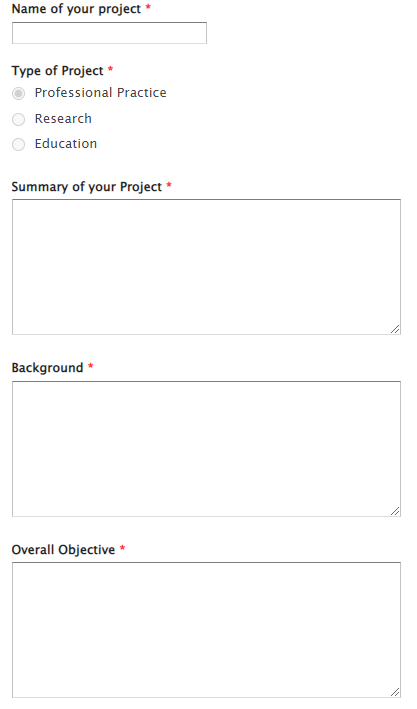 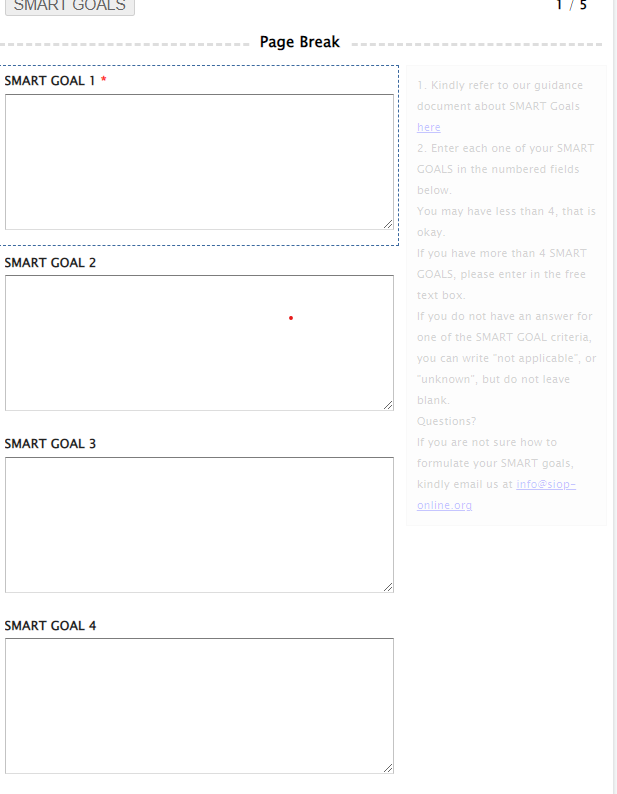 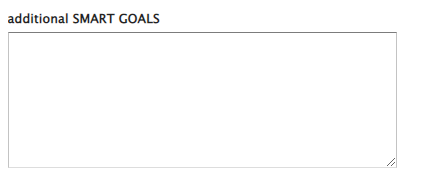 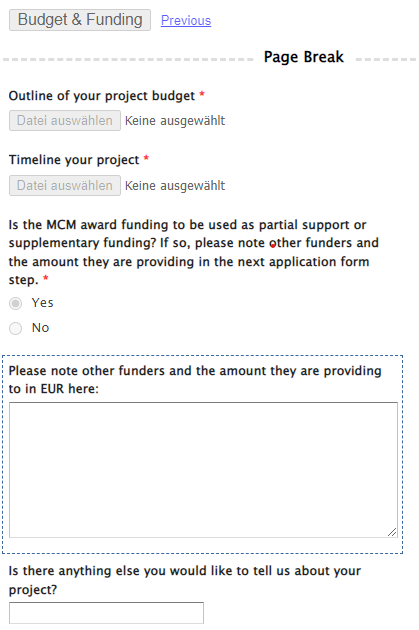 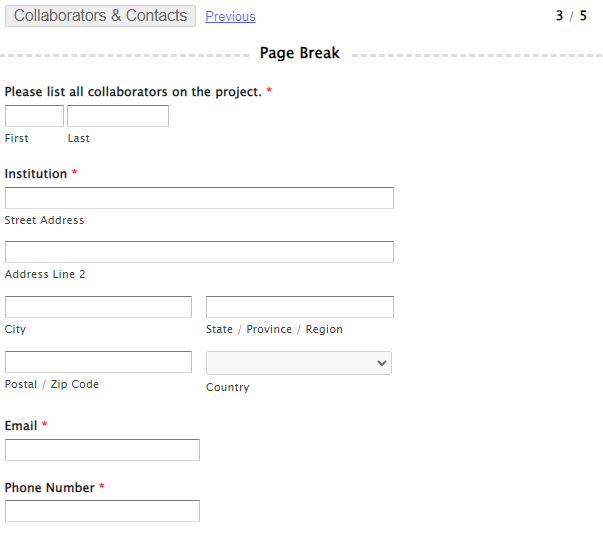 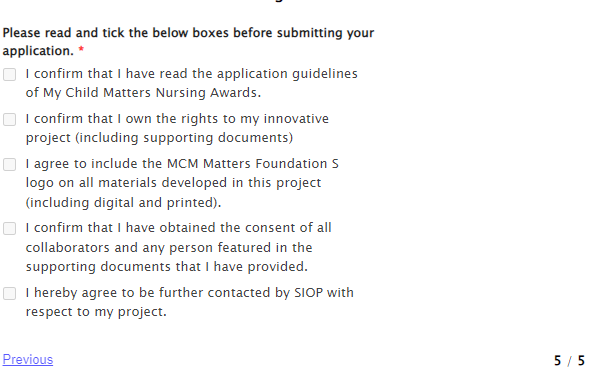 